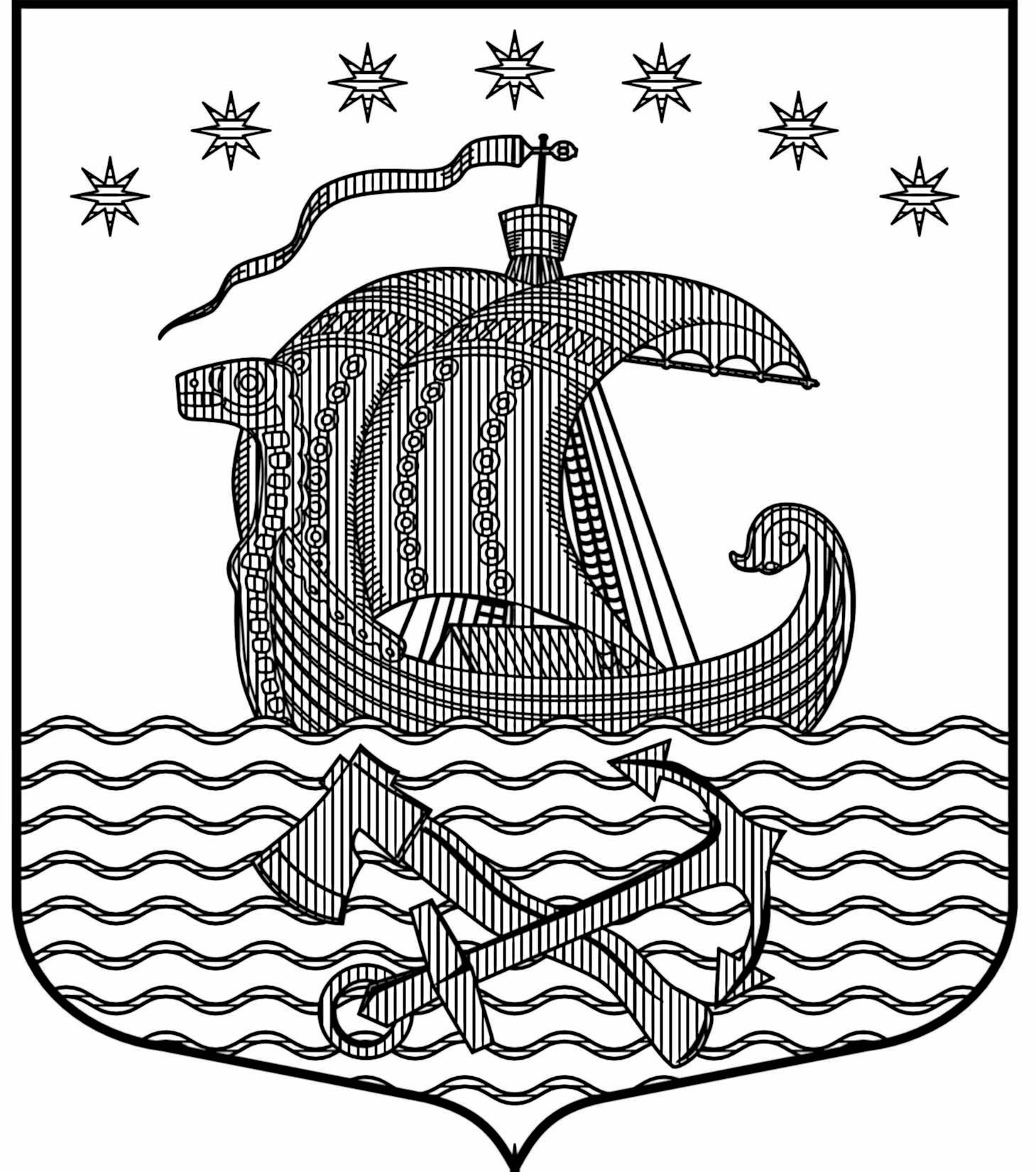 СОВЕТ  ДЕПУТАТОВМУНИЦИПАЛЬНОГО ОБРАЗОВАНИЯ
СВИРИЦКОЕ СЕЛЬСКОЕ ПОСЕЛЕНИЕ
ВОЛХОВСКОГО МУНИЦИПАЛЬНОГО РАЙОНА
ЛЕНИНГРАДСКОЙ ОБЛАСТИ(третьего созыва)РЕШЕНИЕОт 18 октября 2018 года                                                                                                № 35         В связи с отсутствием необходимости в эксплуатации специализированного автотранспорта -   мусоровоза и руководствуясь Уставом муниципального образования Свирицкое сельское поселение Волховского района Ленинградской области, Совет депутатов муниципального образования Свирицкое сельское поселение Волховского муниципального района Ленинградской области                                                                 р е ш и л:	1. Продать специализированный автотранспорт - мусоровоз, находящийся в муниципальной собственности муниципального образования Свирицкое сельское поселение согласно прилагаемому перечню. 	2. Администрации муниципального образования Свирицкое сельское поселение Волховского района Ленинградской области осуществить проведение торгов по продаже специализированного автотранспорта (мусоровоз) с подготовкой всей сопутствующей документации.3. Настоящее решение Совета депутатов подлежит официальному опубликованию в газете «Волховские огни» и размещению на официальном сайте администрации МО Свирицкое сельское поселение в сети Интернет www.svirica-adm.ruГлава муниципального образованияСвирицкое сельское поселение	                                                                                  И.А. ПушкинаПеречень специализированного автотранспорта - мусоровоза, находящегося в муниципальной собственности муниципального образования Свирицкое сельское поселениеО продаже специализированного автотранспорта - мусоровоза, находящегося в муниципальной собственности муниципального образования Свирицкое сельское поселение                               Приложение к решению Совета депутатов муниципального образования Свирицкое сельское поселениеот 18.10.2018    №35№ п/пМарка, модельИдентификационный номерГосударственный номер1.Тбез марки КО-829Б-02(VIN) XVL48332090000796К 156 РХ 47